2ND ANNUAL ROSWELL RANCHERS SELECT SALEPresented by Roswell Livestock AuctionSATURDAY, APRIL 8, 2017FEATURING:26 - HORSES39 - CHAROLAIS BULLSBRED HEIFERS, COWS & PAIRSREPLACEMENT HEIFERSFRESH ROPING CATTLEFRESH ROPING CALVES4 – STOCK DOGSSCHEDULE OF EVENTS: 8:30 A.M. – 1:00 P.M – All cattle will be available for preview at                                  Roswell Livestock Auction8:30 A.M. – Horse and Stock dog preview at Eastern New Mexico                 State Fair Grounds, Bob Crosby arena1:00 P.M. – Sale starts at Roswell Livestock AuctionORDER OF SALE:	                 Bred heifers, cows & pairs		   Charolais Bulls		   Horse Sale                 Stock Dog Sale                 Fresh Roping steers and heifers	          Fresh Roping CalvesINDEXCHAROLAIS BULLSSale Order will be available on sale dayLot 1 - 25                   25 CHAROLAIS BULLS                     BILL KING RANCH                                         Moriarty, NM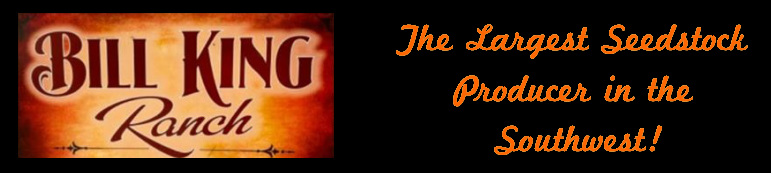 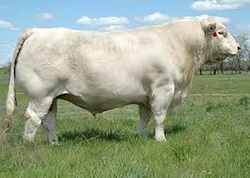 Lot 26 - 30                  5 CHAROLAIS BULLS                    GRAU RANCH                                         GRADY, NM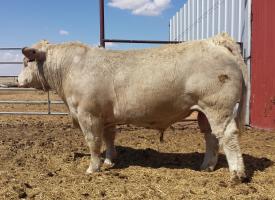 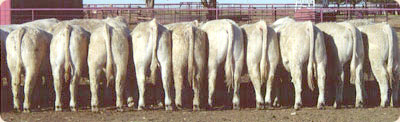 Lot 31 - 39                          9 CHAROLAIS BULLS                                    BILL SIMS                                          EUNICE, NM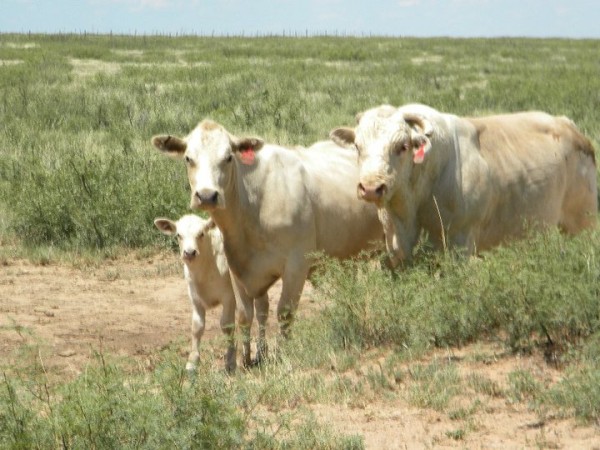 HORSE SALEHORSE AND STOCK DOG PREVIEW AT EASTERN NEW MEXICO STATE FAIR GROUNDS,BOB CROSBY ARENA8:30 AM.SALE STARTS ATROSWELL LIVESTOCK AUCTIONAT 1:00 PM. HORSES AND DOGS TO FOLLOW THE CHAROLAIS BULLS1                 HONKY TONK                           GRADE7 Yr Old Sorl Geld                     KY STUDDARD  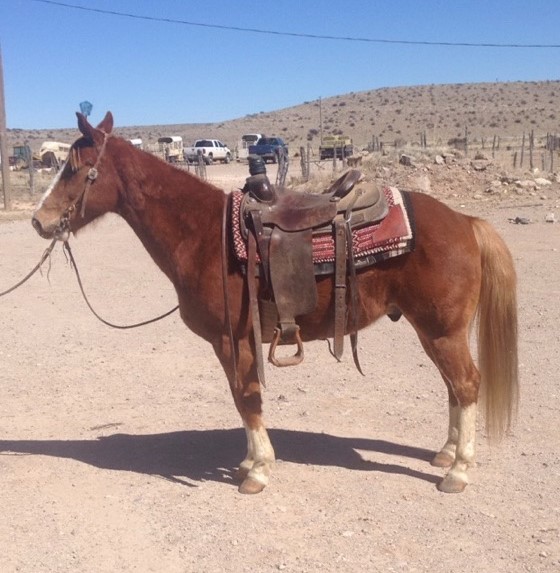 Honky Tonk, 7 year old, 13 hands tall, gelding is the perfect little horse for kids that need a roping or ranch horse.   Has been used on the ranch and in the arena.  Sound in the box, plenty of speed, does breakaway and can heel on him.  He has had lots of calves drug to the fire and roped in the pasture on him. STOCK DOGSLot #Owner’s NameAnimalBRED HEIFERS, COWS & PAIRS1-25BILL KING RANCH, MORIARTY, NM25 CHAROLAIS BULLS26-30GRAU RANCH – GRADY, NM5 CHAROLAIS BULLS31-39BILL SIMS – EUNICE, NM9 CHAROLAIS BULLS1KY STUDDARDHONKY TONK2ROSENDO APODACAGRADE3JR. JUDDTOPPER4MCNEILL RANCHLEFTY5JUSTIN QUIZENBERRYGOOSE6JOE JACKSONCAJOS STRIKER DEE7KRAYTON DUTTONRAINBOW STARLITE8LARRY BENTONDIAMOND MAC GO TE9ELLISON CARTERAPACHES BLUE BOY10JOLENE WOOTENSOCKS11CHARLES E. JUDDIKE12CATHY F. GARTONROAN LEONA HANCOCK13CECILIA APODACASILVER14CALI QUINZENBERRYSMART A SURE INCE15DON STUDDARDJOHN HENRY16KATHLEEN PETERSONROYAL LAREDO ROAN17BILLY JOE DELLISMCK ROCKIN ROMEO18KOLYN DUTTONMISS POCO PEP OLENA19DARYL SKILESBAR D MR GUNRUNNER20JIM BOB CATTLETURBO21NATHAN CARTERDRIFTWOOD JAY PEPPY22DENNIS KLINGHAGENBOSS23GARY GIESEGRADE24CORD CROWSERMORE LIABILITY25EDMUNDO QUINONEZGRADE26BOB MARTINDRY PEPPY PRIDE1EDMUNDO QUINONEZMAX -  BORDER COLLIE2HEATHER BRANDNERETD WINSTON BORDER COLLIE3BRAD ODERBEAR -STOCK DOG4RICKY MUELLERJAKE - BORDER COLLIEFRESH ROPING CATTLEROPING CALVES2                 GRADE                           GRADE2011  BRN  GELD                     ROSENDO APODACA                                                                     Right On Tivio                                         Right On Rondo                                                                   Price Flicka Leo FANCY KING RONDO3271272                                                                      Kens King                                              Pj Prophets Jack                                                                        Js Beauty                                                                         Obvious Prophet                                             Pj Prophets Jack                                                                        Tee J Sugar Babe        NOT JUSTA LARK4893804                                                                      Larks Smokey Berry                                         Larks Smokin Rose                                                                        Tardees Della Rose Ridden in feedlot for 2 years.  Been used outside for doctoring.  Easy to catch.  Gentle for anyone.  100% sound. 3                 TOPPER                           GRADE15 YR OLD  Bay  Geld                     JR. JUDD  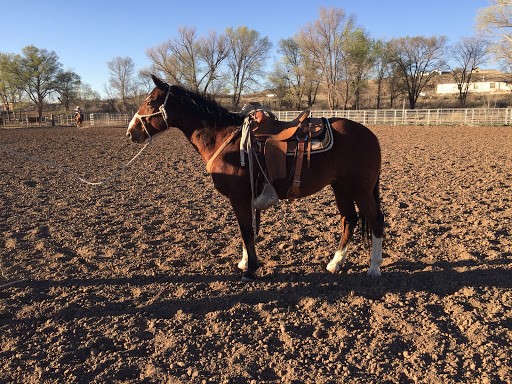 Had Topper since he was 4 years old.  Can do anything on him.  Good running walk.  Can cut cows on him in pen and pasture.  He has lots of cow. Rope anything on him will hold a rope when you get off of him in pasture to doctor or brand a calf or yearling.   Trailers good.  Good about his feet.  Worming is current.  Has lots of experience in anything you do on a ranch.  Been rode by other cowboys who have helped from time to time.  14.3 hands and 1100 lbs. Sound and Gentle 4                 LEFTY                           GRADE2007  Sorl  Geld                     MCNEILL RANCH   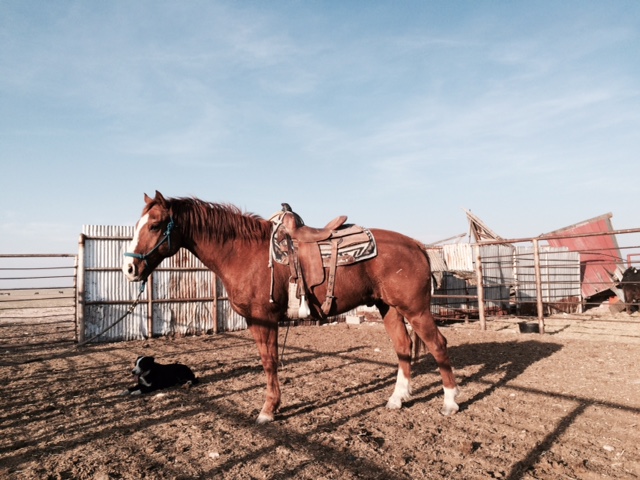 This horse has been used in everyday cowboy work his whole life.  Steered and used him as one of my main horses from California, to Wyoming, then to New Mexico.  He has done everything there is to do, in every kind of terrain.  I've roped big bulls, wild cows, and doctored countless calves on him. He is also good in the arena as a head or heel horse.  He has a nice stop and turn and is very gentle. 5                 GOOSE                           GRADE10 Yr old                         JUSTIN QUIZENBERRY  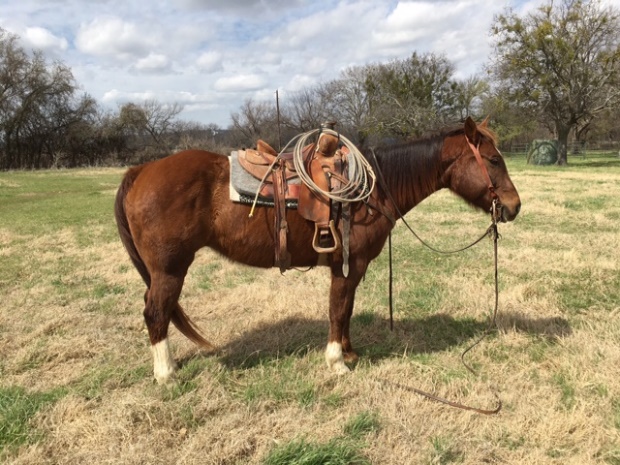 Goose is a 10 year old grade rope horse.  Gentle but big motor.  Runs hard to a cow, stout by the horn, and good stop.   Doctored yearlings on him, drug calves, rode sale barn alleys.  Use him all day and still be able to head and heel all night.  Very seasoned money earner that knows his job. 6                 CAJOS STRIKER DEE                           46606802005  Brn  Geld                     JOE JACKSON                                                                     Rocket bar                                         Rocket Wrangler                                                                   Go Galla Go CAJO2973617                                                                      Jet's Pay Day                                              Jet Weeto                                                                        Miss Wee Folk                                                                         Jackie Bee                                             Tee J Joe Boy                                                                        Tee Jay Diamond Jo        DOUBLE D PENNY2895504                                                                      Panama Badger 22                                         Pennys Badger 222                                                                        Golddigger Jo   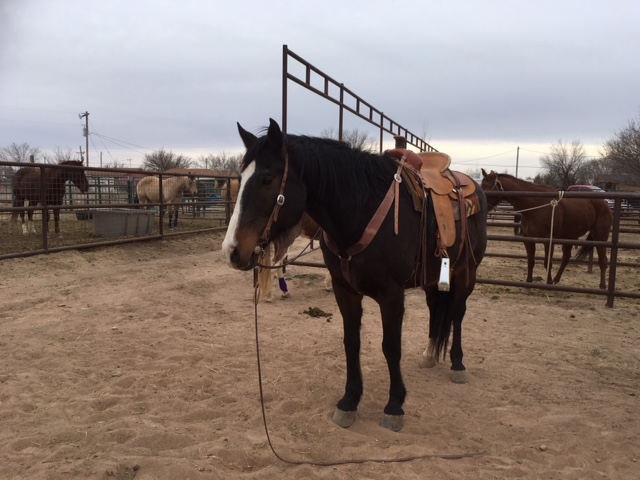  Gentle, Good with feet, loads.  Used to gather, big motor and has been trained on barrels.  Lots of handle for a big horse. 7                 RAINBOW STARLITE                           48564022006  Gray  Geld                     KRAYTON DUTTON                                                                     Peppy San Badger                                         Grays Starlight                                                                   Doc's Starlight BAY STARLITE3289852                                                                      Doc's Sug                                              Sugs Scarlet                                                                        Nugget's Compact                                                                         Docs Decka                                             Docs Decka Cat                                                                        Talented Scat Cat        MISS RAINBOW BUDA3024050                                                                      Docs Budha                                         Cradle Baby                                                                        Royal Grey Bar           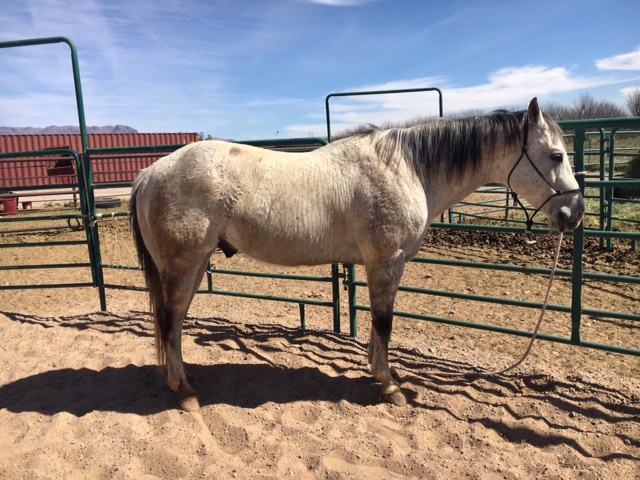  Trip, is an eye catcher.  He's been there and done that in all ranch work.  I've used him on wheat during the winter, drug calves to the fire, caught lots of stuff outside on him, and led cattle out on him.  He's one that will be the same every day.    He goes from Dark to Dark, and will never quit you.  100% sound and 100% gentle. 8             DIAMOND MAC GO TE                           45065012004  Bay  Geld                     LARRY BENTON                                                                     Te N' Te                                         Sonny Go Te                                                                   Lucky Machine DIAMOND GO TE2447892                                                                      Thermoledo                                              Bunny Bee Gold                                                                        Kid Bunny                                                                         Zippo Pat Bars                                             Zip Montana Bars                                                                        Ms Montana Pine        MONTANARAMA3407894                                                                      Frontier Mac                                         The Fronteier Miss                                                                        Mickey's Roberta           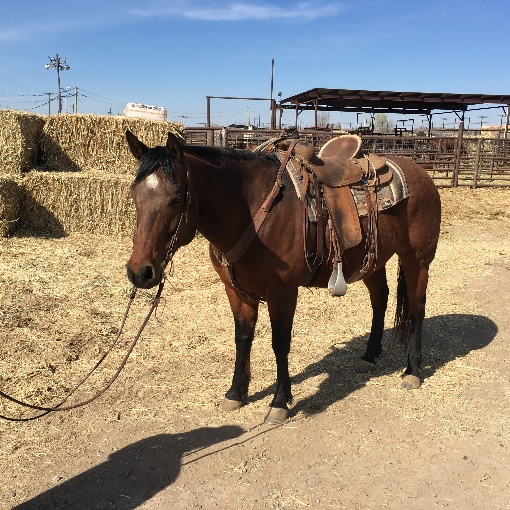  We bought “Buddy" 6 years ago here at RLA, when our Granddaughter was 9 years old.  She has ridden him the whole time gathering cattle, running barrels & penning back cattle at the Roswell Ranch Rodeo. Nothing has ever rattle him.  He's also been used doing all kinds of ranch work, roping and sorting cattle & dragging calves.  He is "Old Man" & Kid gentle.  He takes care of business & whoever is riding him.  He stands still when you get on, is easy to shoe & is an easy keeper. 9                 APACHES BLUE BOY                           49880722007  Sorl  Geld                     ELLISON CARTER                                                                     Doc's Prescription                                         Blue Boy Doc                                                                   Vivific APACHE BLUE BOY3424340                                                                      Boston Apache                                              Apache King Miss                                                                        Sue Hired King                                                                         Smokey Duster Too                                             Smokeys Gray                                                                        Texie Bee McKee        SMOKEYS BLUE GIRL3945167                                                                      Mr Capital Gain                                         Miss Miscap                                                                        Miscap           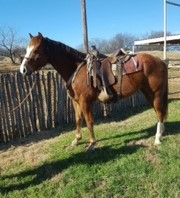  Abe is a 10 year old sorrel, bald face, stocking legged attractive, gentle gelding. Rope either end.  Nice to use outside in all aspects of ranch work from the branding pen to sorting.  Abe is a little Cinchy at first, but his only bad habit.    Sire, Apache Blue Boy was Reserve World Champion Super Horse, AQHA World Champion Head/Heel in Open and Amateur. 10                 SOCKS                           GRADE2010  Sorl  Geld                     JOLENE WOOTEN  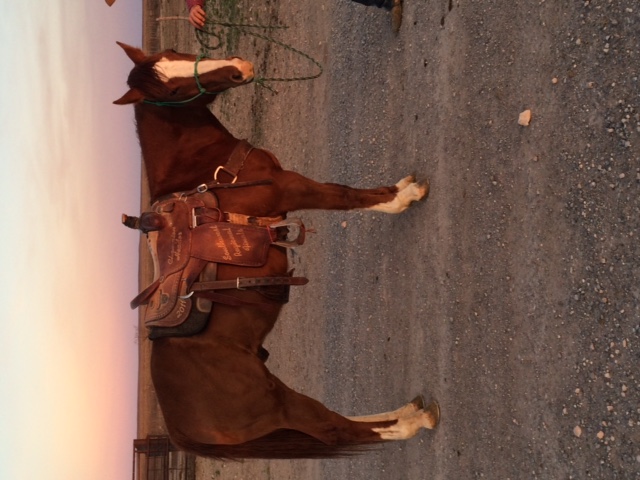  Socks is a really classy and flashy sorrel.  He has been used on the ranch for the last 4 years.  You can head and heel on him. Drag calves to the fire.  Very gentle.  He is an all-around horse that anyone can get along with.  100% sound.  No Buck. 12                 ROAN LEONA HANCOCK                           49887962007  Red Roan  Mare                     CATHY F. GARTON                                                                     Wild Horse Breezy                                         Wagon Creek Crow                                                                   Bogie Babe BUENOCREEK HANCOCK4524398                                                                      Bueno Bueno Doc                                              Kat Lady Twist                                                                        Shadows Rose Twist                                                                         Vaccaro                                             Red Joe Hawk                                                                        Stana        GO REDY JOE2819636                                                                      Go Man Kue                                         Go Mans Leona                                                                        Flying Leona 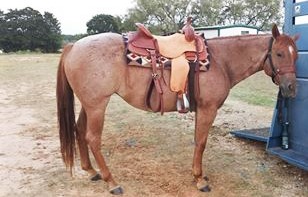  This mare has been used several years to gather and sort cattle on the Havens Ranch in Pinon, NM.    She has been hauled to several ACTHA events and was quite successful completing the various obstacles.    She has been ridden on many trail rides through Texas. 13                 SILVER                           GRADE2012  PALO  GELD                     CECILIA APODACA   Ridden in feedlot for 2 years.  Gentle for anyone.  100% sound.  Been used outside for wheat cattle doctoring.  Easy to catch. 14                 SMART A SURE INCE                           51138392008  Bay  Geld                     CALI QUINZENBERRY                                                                     Doc's Hickory                                         Eatin Out                                                                   Docs Kingetta Chex SMART MOUTH3395061                                                                      Smart Little Lena                                              Smart Moria                                                                        Moria Sugar                                                                         Doc O'Lena                                             Doc O Dynamite                                                                        Gay Bar Dixie        OAKS LENA DYNAMITE3621522                                                                      Doc's Oak                                         Oaks Baby Jane                                                                        Gay Bar Jane           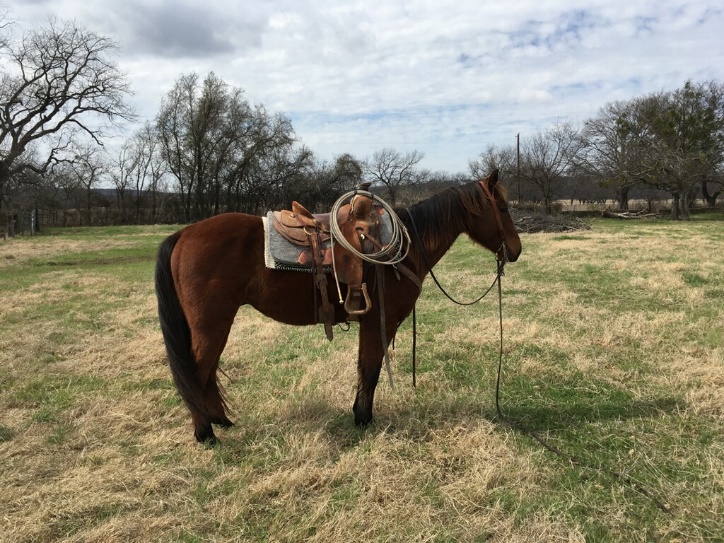 Cap is a gentle 9 year old registered bay gelding.  Really nice in the gate.  Drug lots of calves, caught wild cattle of the river, and doctored thousands of yearlings.  Been hauled to many ranch rodeos and a few jackpots on the heel side. There has been kids ride him but I would not consider him a kid horse. 15                 JOHN HENRY                           GRADE5 Yr Old  Sorl  Geld                     DON STUDDARD  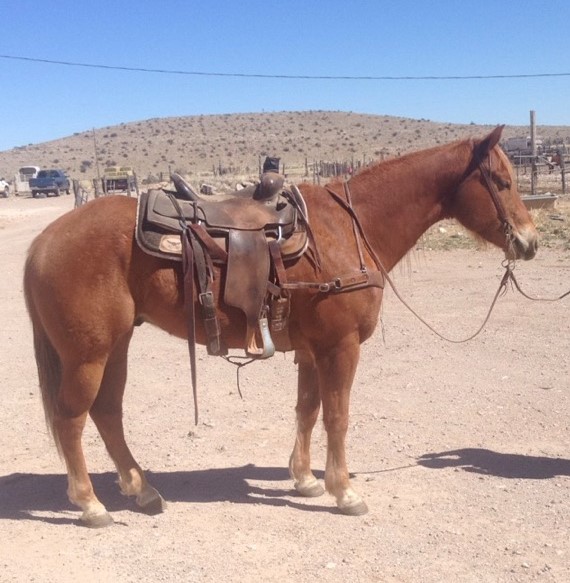 John Henry is 5 year old, 16 hand, 100% sound and gentle.  Has been used on the ranch to drag calves and rope cattle outside.  Started in the arena.  Sound in the box.  Rope both ends very good.  Young using horse. 16                 ROYAL LAREDO ROAN                           43225053 Yr Old  Gray  Geld                     KATHLEEN PETERSON                                                                     Peppy San Badger                                         Haidas Little Pep                                                                   Docs Haida LAREDO ROAN4190410                                                                      Royal Tincie                                              Royal Blue Boon                                                                        Boon Bar                                                                         Doc O Lena                                             Lenas Jewel Bars                                                                        Freckles Royal        LENAS GOOD NUS3095660                                                                      Nu Bar                                         Hollywood Nus                                                                        Hollywood Sally           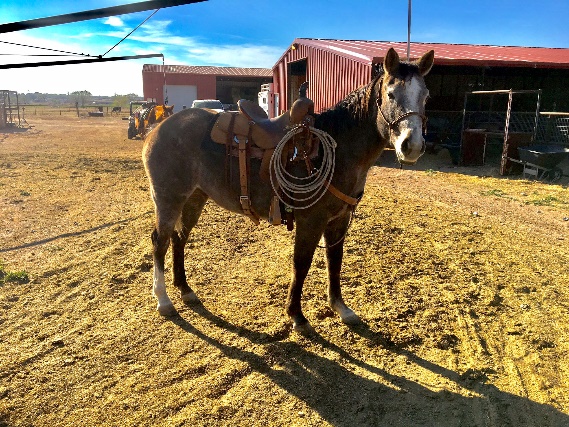 Broke and gentle 3 year old gelding.  We have roped off of him, gathered cattle on him, and turned back off of him. No bucking or spooking.  He is ready for a ranch job.  Lots of cow, just wants to work. 17                 MCK ROCKIN ROMEO                           50427032007  Sorl  Geld                     BILLY JOE DELLIS                                                                     Dry Doc                                         Dry Doc Bob                                                                   Cutter's Dorrie DDB CAYENNE PEPPER3509044                                                                      Peppy's San Badger                                              Peppys Plain Jeans                                                                        Carlos Jean                                                                         Ima Dandee Bar                                             RL Win I Can                                                                        Faster I Can        BOX C FELICITY JEWEL3824745                                                                      Pokeys San Man                                         Joanie Freckles                                                                        Knee Prescription            "Cajun" is a 14.1 really shapy little horse with a big motor.  Super gentle and really rides around.  Been used in big country at sale barn, prowling grain fields and has had some cattle heeled on him in the arena.  Big horse in a small package. 18                 MISS POCO PEP OLENA                           54689352012  BUCK  MARE                     KOLYN DUTTON                                                                     Frostys War Chief                                         Seneca Buckshot                                                                   Mjh Smarty Marty BUCKSHOT PERL DOCTOR4720330                                                                      Cowie Kid                                              Cowgirl Lucille                                                                        Mjh I Love Lucy                                                                         Peppy San Badger                                             Coke Olenas Pep                                                                        Miss Coke Olena        BUENO PEPPY OLENA4659054                                                                      Docs Cowboy Bar                                         Chessy Doc Bar                                                                        Chessy Imp  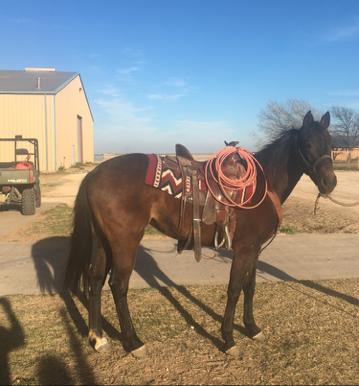 Libra, is one sharp looking mare with lots of color.  Been using her at College in Clarendon.  Been using her outside some, but more as a potential Ranch horse for the Collegiate shows.  100% sound and 100% gentle.  Don't miss out on a mare with lots of shine and try.                                                                           19                 BAR D MR GUNRUNNER                           46831322005  Gray  Geld                     DARYL SKILES                                                                     Freckles Playboy                                         Playgun                                                                   Miss Silver Pistol PG DRY FIRE3725537                                                                      Dry Doc                                              The Dry Look                                                                        Miss Telstar                                                                         Freckles Playboy                                             Young Gun                                                                        Lenaette        BAR DEE MISS GUNNER3411496                                                                      Dee Cee Doc                                         Bar Dee Diana                                                                        Bar Dee Dipper           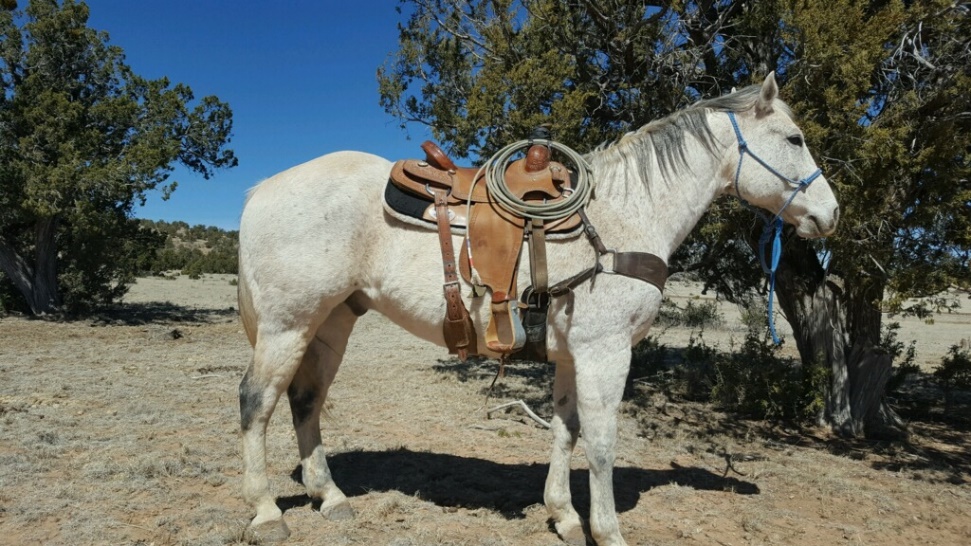 This is a stout made gelding with a lot of shape.  As done whatever you need to do on the ranch as far as roping, sorting, and gathering.  But certainly does not have a be a ranch horse would make a nice Team Roping horse or just ride him down the road. 20                 TURBO                           52802222009  Sorl  Geld                     JIM BOB  CATTLE                                                                     Peppy San Badger                                         Grays Starlight                                                                   Docs Starlight SOULA JULE STAR3638436                                                                      Docs Okie Quixote                                              Bella Coquette                                                                        Oakalola                                                                         Texano Gin                                             Shot O Gin                                                                        La Osa Blue Hoo        GINNIN BABA2602431                                                                      Badger Mel                                         Baba                                                                        Miss Cee Bars           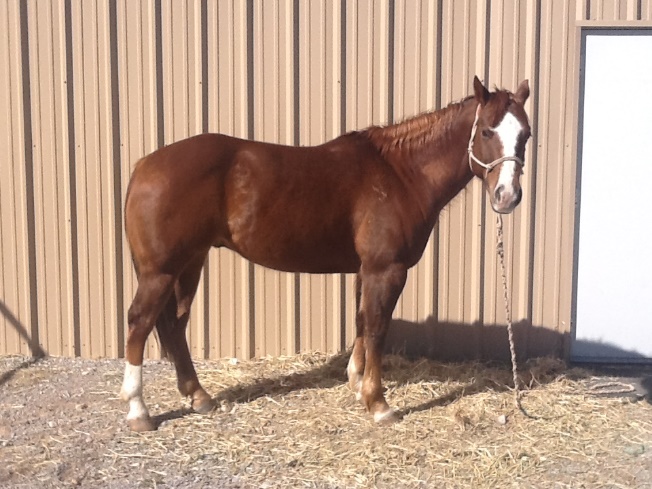  Outstanding ranch horse that is very cowy & can really turn around.  Is gentle & easy to shoe, never tried to even hump up with me.  Roped outside cattle & a few in the arena, will drag one in the trailer.  Turbo is really good to sort & drag calves to the fire on.  He is cleaned limbed & sound. Turbo has been in the rough country & can handle the rocks.  He has a lot of heart & can go all day.                                                                 21                 DRIFTWOODS JAY PEPPY                           52366692009  Palo  Geld                     NATHAN CARTER                                                                     Rowdy Blue Man                                         John Blue Hancock                                                                   Ceoilita Hancock PLAYBOY JAY PEPPY4370563                                                                      San Perdiz                                              Playboy Perdiz                                                                        Playboys Pepsie                                                                         Lone Drifter                                             Speedy Wood Ike                                                                        Speedy Chula        T F YELLOW DOLL4696879                                                                      Fast Commander                                         Drifts Fast Doll                                                                        Drifts Doll 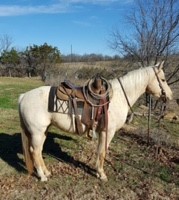  Jay is 8 year old Palomino gelding.  Jay has done all aspects of ranch work.  You can drag calves to catch yearlings on him. He is gentle and easy to be around.  No hump or bad habits. Really wants to ride and is ready to go to work.  Sells 100% sound. 22                 BOSS                           GRADE10 Yr Old  Blue Roan  Geld                     DENNIS KLINGHAGEN  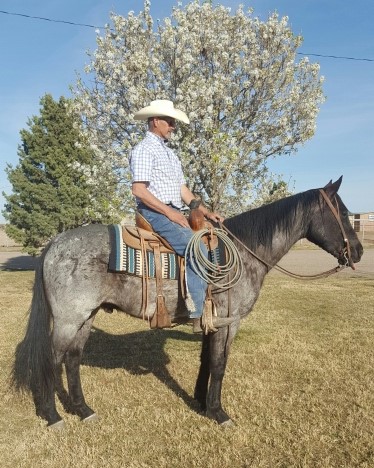  If you are looking for a Ranch horse deluxe then "Boss" is the horse for you.  He will get down & dirty on a cow & put you in the spot you need to be when roping, every time.  Boss has been used for every job imaginable.  His athleticism & desire to work a cow makes him great to sort on in the corral or outside. He is very fast & makes for catching cattle outside easy.  He would make a great head horse.  Lots of bone & foot, Boss can trot a big circle all day long.  He's got the build, a great disposition & the Cowboy color everybody wants.  Sells 100% Sound. 23                 GRADE                           GRADE9 Yr Old  Gray   Geld                     GARY GIESE  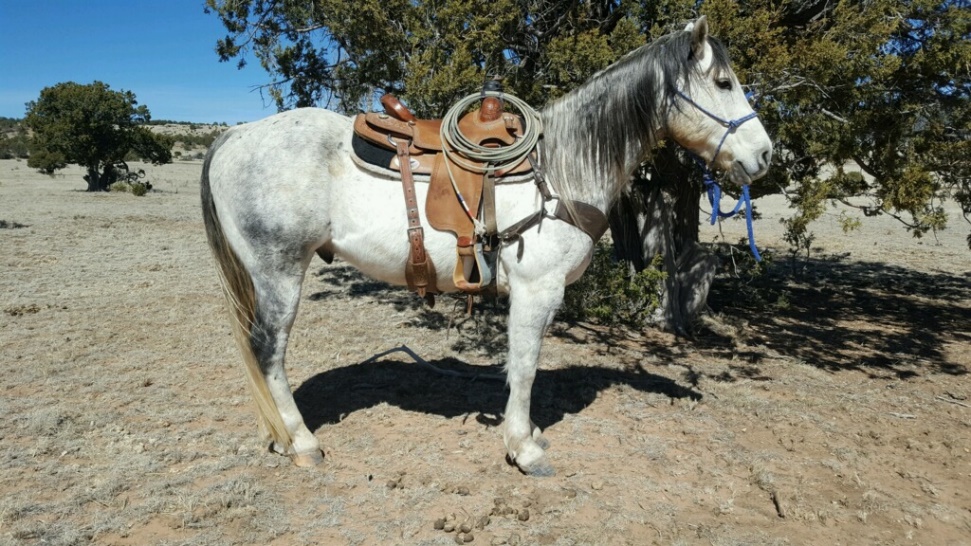  This gelding is really attractive as well as nice broke and a good ranch horse.  He has also had a few roped on him, just getting started on the heads. 24                 MORE LIABILITY                           50473812007  Bay  Geld                     CORD CROWSER                                                                     Zippos Mr Good Bar                                         Good Asset                                                                   Miss Rebel Rita ABSOLUTE ASSET3537179                                                                      The Big Investment                                              Investment MS                                                                        Leo King Babe                                                                         The Big Investment                                             Custom Investment                                                                        Miss Splendor        LIBEL TO INVEST3484768                                                                      La Garita Bar                                         Ima Liberated Lady                                                                        Miss Tough Gal          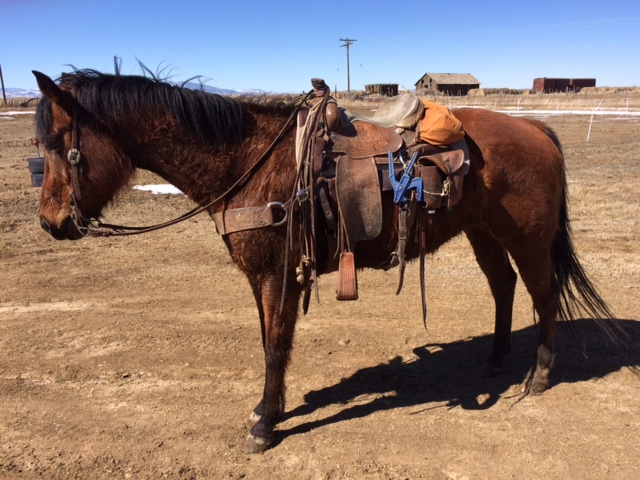  Big Bay Gelding.  Been used on the ranch and started team roping in the arena.  Gentle for about anyone.  No hump or buck. 25                 GRADE                           GRADE8 Yr Old  Bay  Geld                     EDMUNDO QUINONEZ   Can head and heel, both.  Really gentle.  Sound.  Really smart.  Stout to the saddle horn. Has a good stop. 26                 DRY PEPPY PRIDE                           44569262003  Bay  Geld                     BOB MARTIN                                                                     Peppy San Badger                                         Sen San Badger                                                                   Sen Bars Doll MAMMAS LAST CHANCE3946970                                                                      Dry Doc                                              Peachex Dry                                                                        Peachex Doors                                                                         Mr Senbar                                             Mr Sen Tivio                                                                        Cheeta Tivio        MISS TIVIOS PRIDE3331867                                                                      El Leo's Pride                                         Pride's Miss Red                                                                        Miss Red Cabbage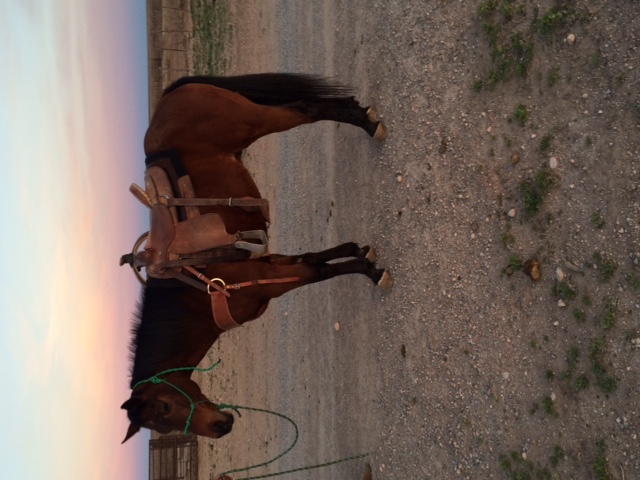 Digger is gentle gelding.  You can use this horse in any phase of ranch work or in the roping pen.  Digger is a super broke and super gentle. He has been an old man’s horse for the last 7 years.  100% sound.  Has No buck. 1                 MAX                           BORDER COLLIE2012    Male                     EDMUNDO  QUINONEZ                                                                     Imp Tysswg Ben                                          Bob                                                                    Imp.Nan  BANDIT ABC 303857                                                                      Chip                                              Pearl                                                                        Karmie                                                                         B.J.                                             Rosco                                                                        Sue        DAISYABC 276487                                                                      Paul                                         Demi                                                                        Panda Bear            Finished.  Can work Sheep and Cattle. Been working a lot of cattle.  Trial in Iowa 2 years ago, took 2 place. 2                 ETD WINSTON                           ABCA #4279522015  Rd / wht  Male                     HEATHER BRANDNER                                                                     Ben                                         Bear                                                                   Brin BEAST MODEABCA# 413664                                                                      L Riderreuben                                              Tazz                                                                        J & L Sasha                                                                         Taff Isds                                             Imp.Rocky                                                                        Bonnie Isds        EVAABCA # 367178                                                                      Jet Black Gabe                                         Cloudy                                                                        Blaze 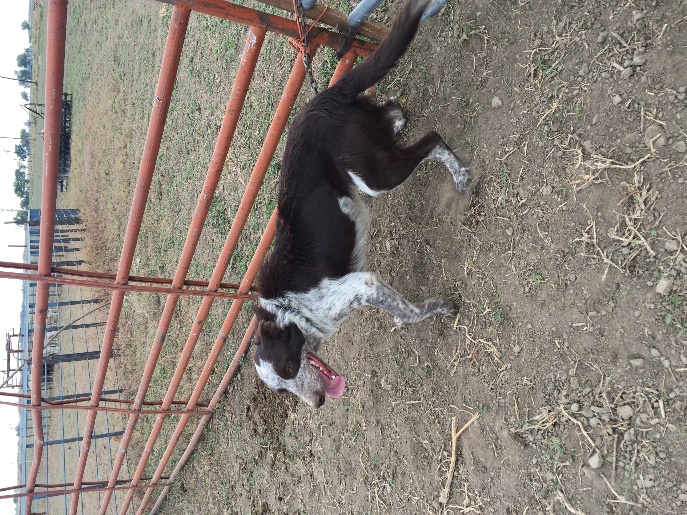 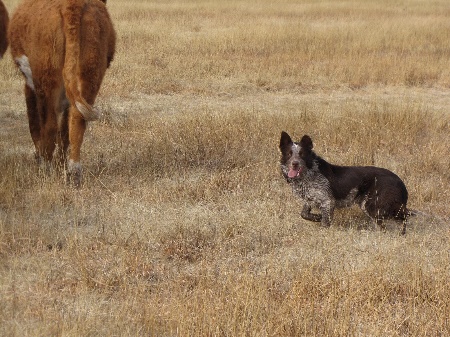  Red and White Freckled, Medium Coat - Male intact. Registered American Border Collie Association 3                 BEAR                           1 YR OLD                         BRAD ODER  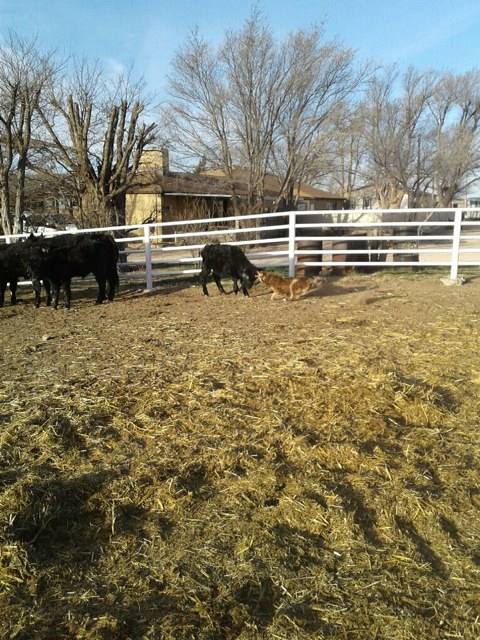  Bear is a year old.  I bought him when he was 6 weeks old.  I started him on goats when he was 6 months old.  He has a lot of stock sense.  I will have him at the dog trial.  He will fetch cattle back to you and drive cattle. 4                 JAKE                           Border Collie2015  Blk/wht  Male                     RICKY MUELLER  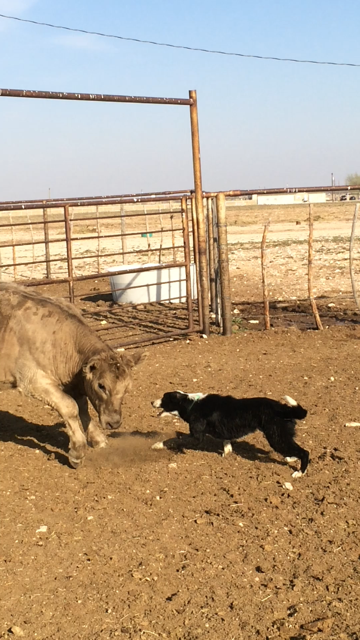 RINGOMAGGIEThis pup’s parent are both very accomplished working dogs.  His mother is the smartest dog I ever raised.  His dad, I purchased as a puppy out of Idaho and is a very strong correct working male.  Jake is still young but shows a lot of star power. He bites both ends and has good balance.  His mother side,  I have owned every dog going back to the early 90's and believe this cross is the best of what I've been trying to create.  Slick haired, extreme stamina, tight feet, hard bite and brains.  The complete package for a working ranch dog. 